Сумська міська радаVІІ СКЛИКАННЯ XXIII СЕСІЯРІШЕННЯвід                            року №             -МРм. СумиУ зв’язку з невідповідністю раніше прийнятого рішення вимогам, передбаченим рішенням Сумської міської ради від 27 березня 2013 року                          № 2224-МР «Про заходи щодо впорядкування роботи деяких управлінь міської ради в період розробки детальних планів територій житлових районів, мікрорайонів та кварталів нової забудови міста Суми», відповідно до статті 12 Земельного кодексу України, керуючись пунктом 34 частини першої статті 26 Закону України «Про місцеве самоврядування в Україні», Сумська міська рада  ВИРІШИЛА:Скасувати рішення Сумської міської ради від 29 листопада 2017 року                   № 2871-МР «Про надання дозволу на розроблення проекту землеустрою щодо відведення земельної ділянки громадянину, яка знаходиться у нього в користуванні» стосовно надання дозволу на розроблення проекту землеустрою щодо відведення земельної ділянки у власність, площею 0,1000 га за адресою:               м. Суми, територія сільськогосподарського технікуму, 23 А, для будівництва і обслуговування жилого будинку, господарських будівель і споруд Кравченку Олександру Івановичу. Сумський міський голова                                                                     О.М. ЛисенкоВиконавець: Михайлик Т.О.Ініціатор розгляду питання ––  депутат Сумської міської ради А.В.БарановПроект рішення підготовлено департаментом забезпечення ресурсних платежів Сумської міської радиДоповідач – департамент забезпечення ресурсних платежів Сумської міської ради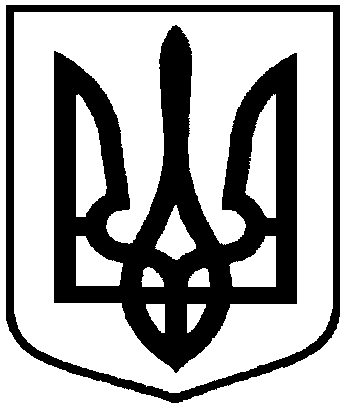 Про скасування рішення Сумської міської ради від 29 листопада 2017 року № 2871-МР «Про надання дозволу на розроблення проекту землеустрою щодо відведення земельної ділянки громадянину, яка знаходиться у нього в користуванні»